No. ................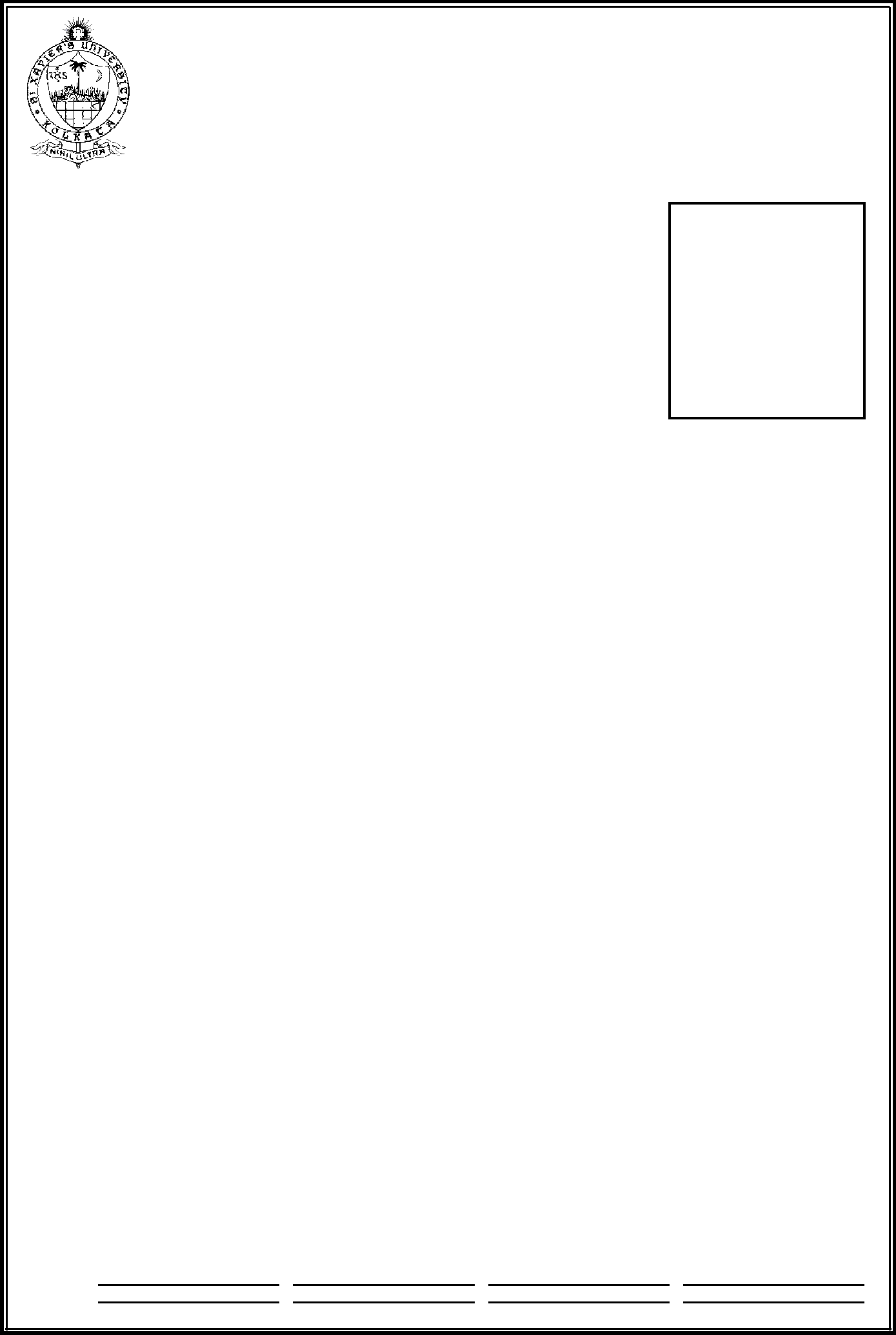 St. Xavier’s University Kolkata Alumni Association (SXUKAA)Action Area III B, New Town, Kolkata 700 160  India  •  Phone  :  033-66249813Email : liaisonofficer@sxuk.edu.in.  Website: www.sxuk.edu. inLIFE MEMBERSHIP FORMFather’s/Husband’s Name : ________________________________________________________Date of Birth : ______________/ ______________/______________Date	Month	YearPresent Occupation : _____________________________________________________________Permanent Address:____________________________________________________________________________________________________________________________________________________________________________________Pin	PhoneFax	E-mailMobile6.	Present Address	:PinFaxPhoneE-mail7.	Office Address	:9.29.310.  Qualification earned after leaving University :Degree/Diploma :	Institution :	Year :10.110.210.3Membership in other Organizations :Name of the Organization and nature of membership :11.111.211.3Awards/Honors/Membership earned :123Name of Children :Please attach any evidence of your being a Xaverian.Through............................................................................................................................................[  ] I accept to receive SMS from “SXUKAA”. {Tick the box}Declaration :I hereby declare that I am willing to be a life member of St. Xavier’s University Kolkata Alumni/ae Association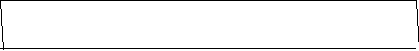 SignatureDate....................................For Office use onlyTypeset by : Manjit Singh HoI hereby confirm that the information given above are true.You are requested to please issue me a new look Life Membership Card.Note : Please sign within the box.	(Signature of the Member)DATA FOR PUBLICATION IN DIRECTORY OF MEMBERS OF SXUKAA1.  A.Name :(Surname)(Middle Name)(Middle Name)(First Name)B.GenderMF(Tick only)B.GenderMFPinPinPinPhoneFaxFaxFaxE-mail8.Communication Address :Communication Address :Communication Address :Communication Address :567(Tick only)Year’s inUniversity :9.Course :Course :Course :Roll No.Roll No.Roll No.From :To :9.113. A.Marital Status :MarriedSingle(Tick only)B.Name of Spouse :Wedding Date  :Wedding Date  :Wedding Date  :Name :Name :Age :Age :Age :Age :Sex :13.113.213.213.313.314. Special Interest Areas you would like to be involved in [please tick]14. Special Interest Areas you would like to be involved in [please tick]14. Special Interest Areas you would like to be involved in [please tick]14. Special Interest Areas you would like to be involved in [please tick]14. Special Interest Areas you would like to be involved in [please tick]14. Special Interest Areas you would like to be involved in [please tick]14.1 Sports14.1 Sports14.1 SportsBlood Group14.2Cultural ProgrammeCultural Programme14.2Cultural ProgrammeCultural Programme14.3Social WorkSocial Work14.4____________________________________________________________________________________________________________________________________________________________________________________________________________________________________________________________________________________________________________________________________________________________________________________________________________________________________________________________________________________________________________________________________________________________________________________________________________________________________________________________________________________________________________________________________________________________________DATA FOR LIFE MEMBERSHIP CARDDATA FOR LIFE MEMBERSHIP CARDDATA FOR LIFE MEMBERSHIP CARDDATA FOR LIFE MEMBERSHIP CARDDATA FOR LIFE MEMBERSHIP CARDDATA FOR LIFE MEMBERSHIP CARDLife Membership No.Life Membership No.NameNameAddressYear of PassingYear of PassingStreamNameDate of BirthName of SpouseAnniversaryMembership No.GenderBlood GroupBlood GroupHobbiesHobbiesMembership No.GenderBlood GroupBlood GroupStream / DegreeBatch / YearDegrees Obtained LaterDegrees Obtained LaterDegrees Obtained LaterDegrees Obtained LaterProfessionName of OrganisationDesignationE-mailAddress (Off.)Phone No.Phone No.Fax No.Fax No.Fax No.Address (Res.)Phone No.Phone No.Phone No.SignatureMobile No.Mobile No.Mobile No.Please enclose three(3) recent Passport Size colour photographsPlease enclose three(3) recent Passport Size colour photographsPlease enclose three(3) recent Passport Size colour photographsPlease enclose three(3) recent Passport Size colour photographsPlease enclose three(3) recent Passport Size colour photographsPlease enclose three(3) recent Passport Size colour photographs